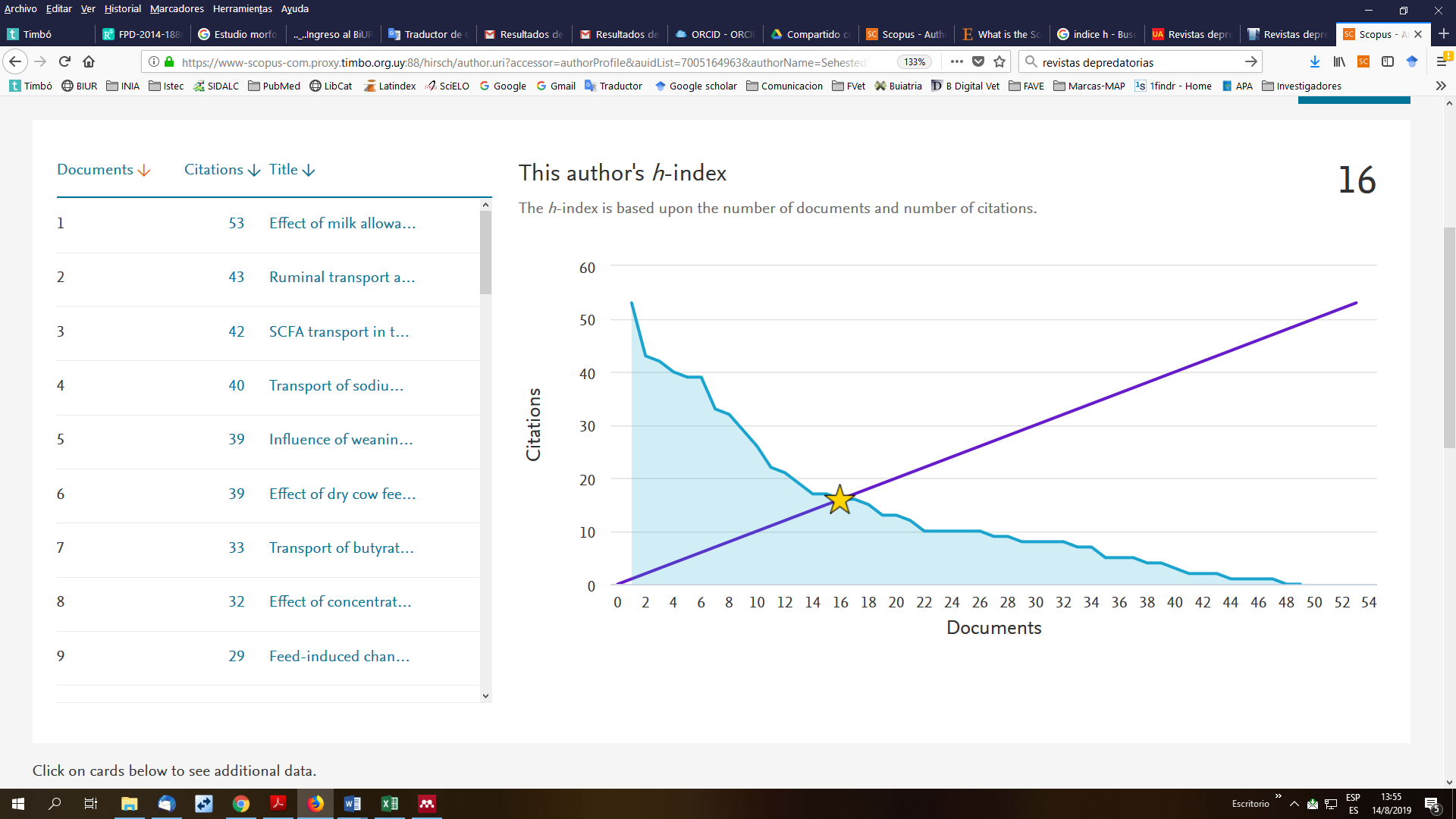 Fuente: ScopusÍNDICE HFue creado por el físico J. Hirsch. Es un indicador que evalúa la producción científica de un investigador a través de sus trabajos publicados. Permite hacer un balance entre el número de publicaciones y las citas que recibe.El procedimiento consiste en formar dos columnas. La primera columna, llamada rango, empieza con uno y el número final es el número de artículos publicados, ej 1, 2, 3, 4, 5, 6, en el caso de haber publicado 6 artículos. En la segunda columna va el número de veces que fue citado cada artículo, empezando por el más citado, así si el número máximo de citas recibidas es 18 este va al lado del 1 y sigue así hasta el final. El índice h es cuando coincide o es menor el número de rango con el número de citas. En el ejemplo se ve que el índice h es el 2:Brick, T.A. Scopus, Web Science y Google Académico lo calculan, pero como el índice depende del número de publicaciones que tiene indizada la base puede variar de una a otra. Por esta razón es conveniente poner la fuente del índice h.RangoNº de citas1182832415160